A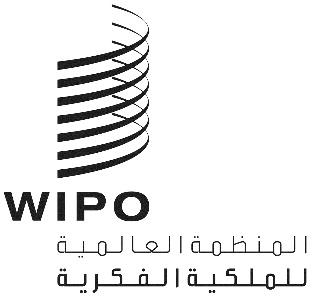 الأصل: بالإنكليزيةالتاريخ: 22 مارس 2019اللجنة الحكومية الدولية المعنية بالملكية الفكرية والموارد الوراثية والمعارف التقليدية والفولكلورالدورة التاسعة والثلاثونجنيف، من 18 إلى 22 مارس 2019قرارات الدورة التاسعة والثلاثين للجنةالتي اعتمدتها اللجنةقرار بشأن البند 2 من جدول الأعمال:اعتماد جدول الأعمالقدم الرئيس مشروع جدول الأعمال المُعمّم في الوثيقة WIPO/GRTKF/IC/39/1 Prov. 2 كي يُعتمد، وتم اعتماده.قرار بشأن البند 3 من جدول الأعمال:اعتماد تقرير الدورة الثامنة والثلاثينقدم الرئيس مشروع تقرير الدورة الثامنة والثلاثين للجنة ( WIPO/GRTKF/IC/38/16 Prov. 2) كي يُعتمد، وتم اعتماده.قرار بشأن البند 4 من جدول الأعمال:اعتماد بعض المنظماتوافقت اللجنة بالإجماع على اعتماد جمعية تي رونانغا أو توا رانغاتيرا بصفة مراقب مؤقت قرار بشأن البند 5 من جدول الأعمال:مشاركة الجماعات الأصلية والمحليةأحاطت اللجنة علما بالوثائق WIPO/GRTKF/IC/39/3 وWIPO/GRTKF/IC/39/INF/4 وWIPO/GRTKF/IC/39/INF/6.ورحّبت اللجنة بإعلان حكومة كندا عن اعتزامها التبرّع بمبلغ قدره 000 25 دولار كندي لصندوق الويبو للتبرعات لفائدة الجماعات الأصلية والمحلية المعتمدة، وشجّعت بشدّة أعضاءها الآخرين وجميع الهيئات المهتمة في القطاعين العام والخاص وحثّتها على الإسهام في ذلك الصندوق.وذكّرت اللجنة بالقرارات الصادرة عن الجمعية العامة للويبو في دورتها الخمسين، وشجّعت أعضاءها أيضا على النظر في ترتيبات بديلة أخرى للتمويل.واقترح الرئيس انتخاب الأعضاء الثمانية التالية أسماؤهم في المجلس الاستشاري للعمل بصفتهم الشخصية وانتخبتهم اللجنة بالتزكية: السيد مارتين كوريا، مستشار، البعثة الدائمة لشيلي؛ والسيد ألكسندر دا كوستا، مستشار برتبة وزير ونائب الممثل الدائم، سفارة غامبيا في سويسرا والبعثة الدائمة لغامبيا؛ والسيدة جيسيكا فوريرو، ممثلة اللجنة القانونية للتنمية الذاتية لشعوب الأنديز الأصلية (CAPAJ)؛ والسيد جيريمي كولودزيج، ممثل جمعية الأمم الأولى؛ والسيدة غيز بيرلي، ممثلة المجلس الهندي لأمريكا الجنوبية (CISA)؛ والسيدة شيلي روي، قائدة مشروع رئيسية، وزارة الابتكار والعلوم والتنمية الاقتصادية في كندا (ISED)، كندا؛ والسيد غزيز سيتزانوف، سكرتير ثالث، البعثة الدائمة لكازاخستان؛ والسيدة نافارات تانكامالاس، مستشارة برتبة وزير، البعثة الدائمة لتايلند.وعيّن رئيس اللجنة السيد فيزال شيري سيدهارتا، نائب رئيس اللجنة، رئيسا للمجلس الاستشاري.قرار بشأن البند 6 من جدول الأعمال:تقرير فريق الخبراء المخصص المعني بالمعارف التقليدية وأشكال التعبير الثقافي التقليديأحاطت اللجنة علما بالتقرير الشفهي المقدم من المشاركيْن في رئاسة فريق الخبراء المخصص المعني بالمعارف التقليدية وأشكال التعبير الثقافي التقليدي، وهما السيدة شارون لوغال (محاضرة رئيسية، كلية الحقوق، جامعة جزر الهند الغربية، سانت أوغسطين، ترينيداد وتوباغو) والسيد شيدي أوغوامانام (أستاذ في القانون، جامعة أوتاوا، كندا).قرار بشأن البند 7 من جدول الأعمال:المعارف التقليدية/أشكال التعبير الثقافي التقليديأعدت اللجنة، استنادا إلى الوثيقة WIPO/GRTKF/IC/39/4، نصا آخر بعنوان "حماية المعارف التقليدية: مشروع مواد - النسخة المعدّلة الثانية (Rev. 2)"، وأعدت، استنادا إلى الوثيقة WIPO/GRTKF/IC/39/5، نصا آخر بعنوان "حماية أشكال التعبير الثقافي التقليدي: مشروع مواد - النسخة المعدّلة الثانية (Rev. 2)". وقرّرت اللجنة إحالة النصين المذكورين، بالصيغة التي وردا بها لدى اختتام النظر في هذا البند من جدول الأعمال في 22 مارس 2019، إلى دورتها الأربعين طبقا لولايتها للثنائية 2018-2019 وبرنامج عملها لعام 2019، على النحو الوارد في الوثيقة WO/GA/49/21.وأحاطت اللجنة علما بالوثائق  WIPO/GRTKF/IC/39/6وWIPO/GRTKF/IC/39/7 وWIPO/GRTKF/IC/39/8 وWIPO/GRTKF/IC/39/9 وWIPO/GRTKF/IC/39/10 وWIPO/GRTKF/IC/39/11 وWIPO/GRTKF/IC/39/12 وWIPO/GRTKF/IC/39/13 وWIPO/GRTKF/IC/39/14 وWIPO/GRTKF/IC/39/15 وWIPO/GRTKF/IC/39/16 وWIPO/GRTKF/IC/39/17 وWIPO/GRTKF/IC/39/INF/7، وأجرت مناقشات بشأنها.قرار بشأن البند 8 من جدول الأعمال:أية مسائل أخرىلم تُجر أية مناقشات في إطار هذا البند.قرار بشأن البند 9 من جدول الأعمال:اختتام الدورةاعتمدت اللجنة قراراتها بشأن البنود 2 و3 و4 و5 و6 و7 من جدول الأعمال في 22 مارس 2019. واتفقت على إعداد مشروع تقرير كتابي يحتوي على نصوص هذه القرارات المتفق عليها وجميع المداخلات التي أدلي بها أمام اللجنة، وتعميمه في أجل أقصاه 17 مايو 2019. وسيُدعى المشاركون في اللجنة إلى تقديم تصويبات كتابية على مداخلاتهم كما هي مدرجة في مشروع التقرير قبل أن تعمَّم الصيغة النهائية لمشروع التقرير على المشاركين في اللجنة لاحقا لاعتمادها في الدورة الأربعين للجنة.[نهاية الوثيقة]